6. ročník (týden 25. 1. 2021 – 28. 1. 2021)ČESKÝ JAZYKVyučující: Jana Klimtová (6. B a 6. C)6. Bonline hodina celá třída - úterý od 11:00online hodina skupiny X – středa od 9:00online hodina skupiny Y – středa od 8:001. Přídavná jménahttps://www.mediacreator.cz/mc/index.php?opentitle=Cesky_jazyk6/Cesky_jazyk6.mc&pageord=523https://www.mediacreator.cz/mc/index.php?opentitle=Cesky_jazyk6/Cesky_jazyk6.mc&pageord=622https://www.mediacreator.cz/mc/index.php?opentitle=Cesky_jazyk6/Cesky_jazyk6.mc&pageord=526https://www.mediacreator.cz/mc/index.php?opentitle=Cesky_jazyk6/Cesky_jazyk6.mc&pageord=528https://www.mediacreator.cz/mc/index.php?opentitle=Cesky_jazyk6/Cesky_jazyk6.mc&pageord=5272. Vypracuj cvičení v PS: str. 28/2 a), 29/3 a), b)  a 29/43. Čti si svou knihu.6. Conline hodiny skupiny X – úterý od 9:00, čtvrtek od 8:00online hodiny skupiny Y – úterý od 8:00, čtvrtek od 9:001. Přídavná jménahttps://www.mediacreator.cz/mc/index.php?opentitle=Cesky_jazyk6/Cesky_jazyk6.mc&pageord=523https://www.mediacreator.cz/mc/index.php?opentitle=Cesky_jazyk6/Cesky_jazyk6.mc&pageord=622https://www.mediacreator.cz/mc/index.php?opentitle=Cesky_jazyk6/Cesky_jazyk6.mc&pageord=526https://www.mediacreator.cz/mc/index.php?opentitle=Cesky_jazyk6/Cesky_jazyk6.mc&pageord=528https://www.mediacreator.cz/mc/index.php?opentitle=Cesky_jazyk6/Cesky_jazyk6.mc&pageord=5272. Vypracuj cvičení v PS: str. 28/2 a), 29/3 a), b)  a 29/43. Čti si svou knihu.Vyučující: Radka Habešová6. AJazyk:1. hodina: Přídavná jména přivlastňovací - pravopis: https://www.pravopisne.cz/2020/07/pridavna-jmena-privlastnovaci-koncovky-ovy-ovi-6/PS str. 28, cv. 2Procvič si na druhou hodinu jazyka a oprav podle klíče: viz zadání v Teams: Přídavná jména2. hodina: Test – Pravopis přídavných jmen – i/y na známkyStupňování přídavných jmen: PS str. 29, cv. 4https://www.umimecesky.cz/vpisovacka-stupnovani-pridavnych-jmen-1-uroven/641Online hodiny: skupina X: středa 9:00, čtvrtek 9:00   skupina Y: úterý 11:00, čtvrtek 11:00 ANGLICKÝ JAZYKVyučující: Lucie Wladařová6. C XOnline lesson Monday 9:00 Unit 3 B  Past simple tense REGULAR VERBSClassbook p. 35 ex. 3 c + 4, 5, 6Workbook p. 27 ex. 3, 4Online lesson  Tuesday 9:00Unit 3 B REGULAR VERBSClassbook p. 35 ex. 7https://www.liveworksheets.com/worksheets/en/English_as_a_Second_Language_(ESL)/Past_simple/Past_Simple_-_Regular_Verbs_jv153118zrhttps://learnenglishteens.britishcouncil.org/grammar/beginner-grammar/past-simple-regular-verbs6. C YOnline lesson Monday 10:05  Unit 3 B  Past simple tense REGULAR VERBSClassbook p. 35 ex. 3 c + 4, 5, 6Workbook p. 27 ex. 3, 4Online lesson Tuesday 11:55 Unit 3 B REGULAR VERBSClassbook p. 35 ex. 7https://www.liveworksheets.com/worksheets/en/English_as_a_Second_Language_(ESL)/Past_simple/Past_Simple_-_Regular_Verbs_jv153118zrOnline lesson Wednesday 10:05 Unit 3 B  REGULAR VERBShttps://learnenglishteens.britishcouncil.org/grammar/beginner-grammar/past-simple-regular-verbsVyučující: Kateřina Kubásková 6BPondělí skupina A 9:00, skupina B 9:25Mut´s holiday (3D) Past simple - questionsSB 38/1, 2, 3WB 30/1HW: write new words 3D into your school exer. book + WB 30/2 – check your answers in “soubory/výukové materiály”Practicing (by Thursday): https://www.ego4u.com/en/cram-up/grammar/simple-past (na konci)Úterý skupina A v 12:50, skupina B v 13:15Mut´s holiday  (3D) Past simple – questionsSB 39/4, 5				WB 30/3HW: WB 31/ 4, 5 - check your answers in “soubory/výukové materiály”Čtvrtek skupina A 9:00, skupina B 9:25 Testík – past simple – positive, negative, questions Mut´s holiday  (3D) listening, speaking and writingSB 39/6WB 31/6 Vyučující: Hana KráslováSlovní zásoba 3C,3D – PS str. 82Minulý čas prostý, minulý čas slovesa TO BE (být), pravidelná slovesa, nepravidelná slovesa, věty záporné a tázací- PS str.74/3.1-3.10V učebnici si pročti str. 37- 39 projdi si cvičení + poslechy PS str. 32,,30 poslechová cvičení najdeš na přiloženém CD.V pondělí nebude on-line hodina. Zdravotní problémy, budu u lékaře. V Teamsech hodinu neruším, ale nepřihlašujte se prosím na ni. Máte samostatnou práci - viz 1. hodinaPři on-line hodinách: 1. hodina - samostatná práce PS str. 32/1,2,3,4  + proveďte kontrolu pomocí klíče, který vám pošlu v chatu v Teamsech. 2. hodina – v učebnici str. 37/7, 8. 
3. hodina – min. čas prostý - otázky - zápis do šk.sešitu, v učebnici str. 38-39/1, 2, budeme kontrolovat v PS str. 30/1, dobrovolný úkol - učebnice str. 37/9 (prosím poslat do mého chatu do pátku 29. 1. 2021)Online hodina pro 6. A i 6. B bude probíhat dle normálního rozvrhu.Odkaz na poslechová cvičení: https://elt.oup.com/student/project/level2/unit2/audio?cc=global&selLanguage=enVyučující: Kateřina Hejná 6. AOnline hodiny v době rozvrhu25. 1.Revision unit 327. 1.Progress check unit 3HW – všechna nepravidelná slovesaProcvičovat past simple, opakování celé lekce 3https://www.youtube.com/watch?v=mwh_IWwwN8Yhttps://www.youtube.com/watch?v=MA3NFtLc22k&t=43sDĚJEPISVyučující: Irena SyblíkováStarověké ŘeckoPřečti si kapitolu v učebnici strana 62. Zapiš si: polohu, přírodní podmínky a přehled dějin ŘeckaPřečti si nebo poslechni báji Théseus tak, abys ji uměl-a vyprávět. Odkaz máš v Teams - Příspěvky.Online hodiny - 6. A pátek 10 h (odpadá – pololetní prázdniny), 6. B úterý 12 h, 6. C úterý 10 h.MATEMATIKAVyučující: Ladislava SrpováDesetinná čísla - procvičování počítání s desetinnými čísly (učebnice str. 60 – 61)Každý den sleduj zprávy a pokyny v Teams.Pracovní list k procvičování (povinný úkol do čtvrtka 28. 1.!) je na www.liveworksheets.com  (workbook Desetinná čísla - list 8)6. A25. 1. pondělí: online hodina - 12.00 skupina X; 13.00 skupina Y26. 1. úterý: samostatná práce Procvičuj počítání s desetinnými čísly:  1) práce s učebnicí: str. 60 – cv. 9, 10A písemně do školního sešitu, snaž se počítat zpamětistr. 61 – úlohy na závěr 5.3 / 1 – 6 A, také do sešitu 2) z pracovního sešitu - dělení (přepiš do školního a počítej pod sebou, udělej vždy zkoušku):https://www.2pir.eu/obr/PDF6rMSMT/6r_81_6.pdf27. 1. středa: online hodina - 10.00 skupina X; 11.00 skupina Y28. 1. čtvrtek: samostatná práce Procvičuj si počítání s desetinnými čísly1) online PL (povinné) - na https://www.liveworksheets.com/  ve svém Workbooku Desetinná čísla máš připravený další pracovní list (číslo 8) - vypracuj do čtvrtka 28. 1. (20.00 hod)2)  další cvičení online: https://www.skolasnadhledem.cz/game/3274 https://www.onlinecviceni.cz/exc/pub_list_exc.php?action=show&class=6&subject=Matematika&search1=03.+Desetinn%C3%A1+%C4%8D%C3%ADsla&topic=27.+Kombinovan%C3%A9+operace#selid6. B25. 1. pondělí: samostatná práceProcvičuj počítání s desetinnými čísly: 1) práce s učebnicí: str. 60 – cv. 9, 10A písemně do školního sešitu, snaž se počítat zpamětistr. 61 – úlohy na závěr 5.3 / 1 – 6 A, také do sešitu 2) z pracovního sešitu - dělení (přepiš do školního a počítej pod sebou, udělej vždy zkoušku):https://www.2pir.eu/obr/PDF6rMSMT/6r_81_6.pdf 26. 1. úterý: online hodina - 9.00 skupina X; 10.00 skupina Y27. 1. středa: online hodina - 8.00 skupina X; 9.00 skupina Y 28. 1. čtvrtek: samostatná práce - Procvičuj si počítání s desetinnými čísly1) online PL (povinné) - na https://www.liveworksheets.com/  ve svém Workbooku Desetinná čísla máš připravený další pracovní list (číslo 8) - vypracuj do čtvrtka 28. 1. (20.00 hod)2) další cvičení online: https://www.skolasnadhledem.cz/game/3274 https://www.onlinecviceni.cz/exc/pub_list_exc.php?action=show&class=6&subject=Matematika&search1=03.+Desetinn%C3%A1+%C4%8D%C3%ADsla&topic=27.+Kombinovan%C3%A9+operace#selid 6. C25. 1. pondělí: online hodina - 9.00 skupina Y; 10.00 skupina X26. 1. úterý: online hodina – 8.00 skupina Y; 12.00 skupina X 27. 1. středa: samostatná práce Procvičuj počítání s desetinnými čísly: 1) práce s učebnicí (povinné): str. 60 – cv. 9, 10A písemně do školního sešitu, snaž se počítat zpamětistr. 61 – úlohy na závěr 5.3 / 1 – 6 A, také do sešitu2) online PL (povinné) - na https://www.liveworksheets.com/  ve svém Workbooku Desetinná čísla máš připravený další pracovní list (číslo 8) - vypracuj do čtvrtka 28. 1. (20.00 hod)3) další cvičení online (dobrovolné): https://www.skolasnadhledem.cz/game/3274 https://www.onlinecviceni.cz/exc/pub_list_exc.php?action=show&class=6&subject=Matematika&search1=03.+Desetinn%C3%A1+%C4%8D%C3%ADsla&topic=27.+Kombinovan%C3%A9+operace#selid28. 1. čtvrtek: online hodina - 8.00 skupina Y; 9.00 skupina XPŘÍRODOPISVyučující: Ladislava Srpová6. AHOUBY  - jednobuněčné i mnohobuněčné (učebnice str. 36 – 39)Samostatná práce: 1) Přečti si kapitolu na straně 36 - jednobuněčné kvasinky a mnohobuněčné plísně, dále si na str. 37 – 39 prostuduj a prohlédni na obrázcích některé nejznámější druhy jedlých, nejedlých a jedovatých hub. 2) Podívej se na videa – abys v lese dobře rozeznal jedlé a jedovaté houby Houby Nejjedovatější houby ČR (TOP 10) 3) Vypracuj dva nové PL na Live Worksheets  - opakování houby, poznávačka (povinné, do čtvrtka 28 1.). Na online hodině si poslechneme prezentace (Adriana, Vojta)Online hodina: čtvrtek 28. 1. ve 12.00 hod.6. CHOUBY - jednobuněčné i mnohobuněčné (učebnice str. 36 – 39)Samostatná práce: 1) Přečti si kapitolu na straně 36 - jednobuněčné kvasinky a mnohobuněčné plísně, dále si na str. 37 – 39 prostuduj a prohlédni na obrázcích některé nejznámější druhy jedlých, nejedlých a jedovatých hub. 2) Podívej se na videa – abys v lese dobře rozeznal(a) jedlé a jedovaté houby Houby Nejjedovatější houby ČR (TOP 10) 3) Vypracuj dva nové PL na Live Worksheets  - opakování houby, poznávačka (povinné, do čtvrtka 28 1.). Na online hodině si poslechneme prezentace (Ondra, Kryštof)Online hodina: středa 27. 1. ve 12.00 hod.Vyučující: Lenka KošťálováMoje milá třído,Online hodina v pondělí v 10.00 - čeká nás pokračování hrátek s lišejníky, 2. pracovní listOnline hodina ve středu ve 12.00 - v lese, na zídkách, stromech najdi a odloupni lišejník, nejlépe nožíkem, nalep do sešitu, urči, o jaký druh se jedná a urči jeho stáří. Kdepak asi porostou největší kousky ?:)VÝCHOVA K OBČANSTVÍ A ZDRAVÍVyučující: Lucie Jovanovičová (6. A)Zdravím vás, milí šesťáci. 😊V pondělí v 10:05 se sejdeme na online hodině. Připravte si, prosím, své sešity a učebnici.Vyučující: Lucie Jovanovičová (6. B)Zdravím vás, milí šesťáci.  😊Ve čtvrtek v 8:05 se sejdeme na online hodině. Připravte si, prosím, sešit a učebnici.Vyučující: Lucie WladařováOnline hodina ve čtvrtek 11:00 Rodinný životManželství uč. str. 29FYZIKAVyučující: Anna SkotákováMěření teploty - učebnice strany 48 a 49. 

Online hodiny - 6. A úterý 9 h, 6. B pátek 9 h (odpadá – pololetní prázdniny), 6. C středa 11 h.ZEMĚPISVyučující: Hana TomšíkováOnline hodina: 6. AC - pátek (odpadá – pololetní prázdniny), 6. B - čtvrtek - 12.00 hod.Na výuku si připrav atlas str. 12 – 13 (obecně zeměpisná mapa světa), sešit, psací potřeby, učebnici.6. A - nové učivo - práce s mapou - budeme pracovat s učebnicí a sešitem       - bude zaslán pracovní list Zobrazení Země - na 5.2.6. B - nové učivo - práce s mapou, budeme pracovat s učebnicí, v učebnici přečíst str. 25 – 28       - bude zaslán pracovní list Znáte značky? - na 4.2.6. C - nové učivo - práce s mapou, budeme pracovat s učebnicí, v učebnici přečíst str. 25 – 28       - bude zaslán pracovní list Znáte značky? Na 5.2.Všechny třídy si zopakují zeměpisnou polohu a čas na Zemi.NĚMECKÝ JAZYKVyučující: Lucie Jovanovičová (6. C) Hallo Kinder! Online Deutschstunde: pondělí 11:00 (podle rozvrhu)DÚ na 2. hodinu –  PS 18/2 - odevzdat v zadání Teamsčtvrtek 10:05 (podle rozvrhu)Probírané učivo: 2. lekce - uč. 26-27Vyučující: Karolina Scalabroni (6. A)				Online hodiny dle rozvrhu.Du: zadání v týmsechUč str. 30/31PS str. 21Slovní zásoba PS str. 25	Vyučující: Petra Železná 6. A Online Deutschstunde am Montag: skupina X 11.00 - 11.25, skupina Y 11.25 - 11.451)  Přivlastňování - uč. 30/14 - ústně , PS 21/14 - písemně2) DÚ k zaslání: PS 21/15 -  do zadání v TeamsSamostatná práce: Nauč se na malé písemné zkoušení ve čtvrtek přídavná jména v protikladech (uč. str. 20)Online Deutschstunde am Donnerstag: skupina X 10.00 - 10.25, skupina Y 10.25 - 10.50  Vyučující: Lenka Košťálová (6. B)Hallo Kinder!Online hodiny: pondělí - 1. skupina 11. 00 – 11. 30, 2. skupina 11. 30 – 12. 00: napíšeme si diktát - slovíčka rodina, opakujeme mein /meine, procvičujeme dein/ deine, tvoříme otázky 
a odpovídáme. čtvrtek - 1. skupina 10.00 – 10.30, 2. skupina 10.30 – 11.00: zkoušení na mein/meine, dein/ deine. FRANCOUZSVKÝ JAZYKVyučující: Eva ŠkvorováBonjour, mes amis, ça va? :-)Uvidíme se na video hodině v pondělí i v 11 a ve čtvrtek v 10h05, tzn. v čase, kdy máš FJ 
v rozvrhu, v Teams. Vaším úkolem je a vždycky bude si samostatně projít, co jsme v hodinách dělali, opakovat si slovíčka (zejména jejich psaním na papír.) Všechno ostatní si povíme na hodině.Bonne chance  Au revoir!VÝTVARNÁ VÝCHOVA Vyučující: Hana Tuháčková (6. A, 6. B)Dobrovolný úkol: Umění (být) doma - výzva Národní galerie (z období první distanční výuky)Návod na tvoření najdeš zde: https://ngp-prod.brainz.cz/storage/1207/umeni_-byt-_doma_vyzva_1-3.pdfVýsledek své tvorby vyfoť a pošli na mail - tuhackova@zsdobrichovice.czMoc vás zdravím a těším se na vaši tvorbu!Vyučující: Soňa Nečesaná (6. C)Dobrovolný úkol: Kresba bez rozumuNa papír A2 nebo A3 tužkou nebo černým tenkým fixem (linerem) vytvořte obrázek z čar nebo bodů. Neplánujte dopředu, jak má obrázek vypadat, pouze bez přemýšlení kreslete jednu linii vedle druhé. Vznikat mohou různé tvary, květy, vlny, krajiny. Nechte se překvapit!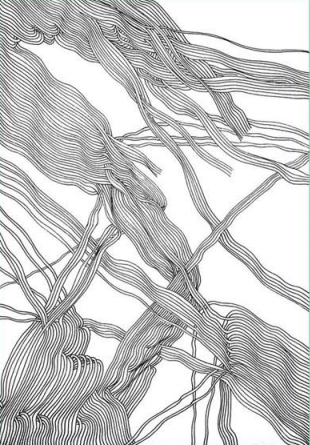 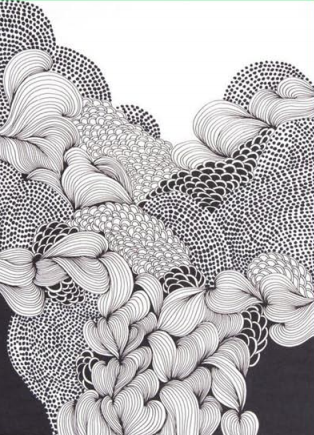 Vzniklý obrázek pojmenujte a pošlete na mail necesana@zsdobrichovice.cz . Najdete v něm nějaký zajímavý tvar? Připomíná vám něco?HUDEBNÍ VÝCHOVAVyučující: Hana TuháčkováDobrovolný úkol:HUDEBNÍ VÝZVAJiž ve škole jsme si ukázali, že hudební nástroje můžeme udělat z obyčejných věcí, které nás obklopují.Rozhlédni se okolo sebe (projdi svůj pokoj, váš byt, dům, zahradu, …) a vyber si předmět/y, které bys mohl/a použít jako hudební nástroj. Potom si vymysli rytmus/rytmickou variaci skládající se z více rytmů (ve škole jsme pracovali se 4/4 taktem) a tento rytmus/rytmickou variaci zahraj a natoč z toho krátké video nebo zvukový záznam a pošli mi to na mail – tuhackova@zsdobrichovice.cz.Neboj se zapojit celou rodinu. Vyzkoušíš si tak hned několik rolí: skladatel, dirigent, vedoucí kapely. Těším se na výsledky HUDEBNÍ VÝZVY!!!